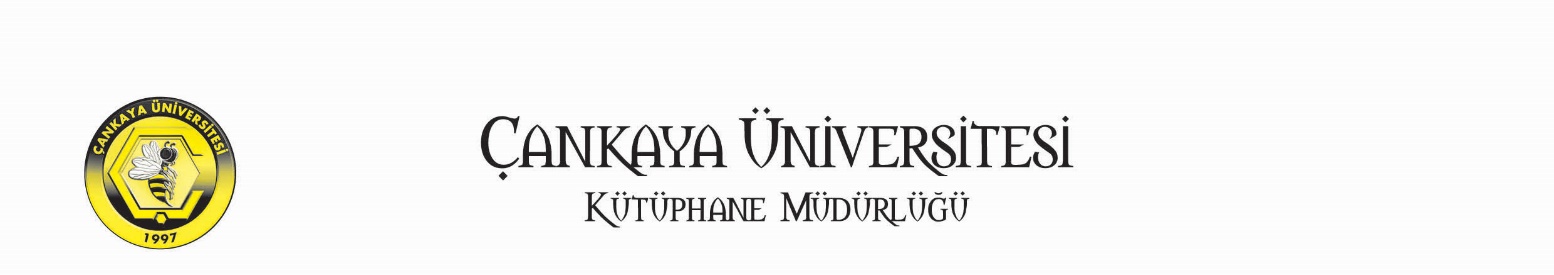 IPAD SORUMLULUK SÖZLEŞMESISözleşme Koşulları:iPad ödünç verme hizmetlerinden yararlanmak için kütüphaneye üye olmak gerekir.iPad’ler sadece Çankaya Üniversitesi öğrenci, akademik ve idari personeline ödünç verilir.Ödünç verme işlemleri, Çankaya Üniversitesi Kimlik Kartları ile yapılabilir.Başkasının adına ya da kimliği ile ödünç verme işlemleri yapılamaz.iPad’ler gün içerisinde 6 saat süreyle ödünç verilir ve uzatma işlemi yapılamaz.iPad’e ait ekipmanlar (kablo, adaptör, kılıf ve taşıma çantası) iade sırasında tam olarak teslim edilir.Kullanıcı tarafından yüklenen tüm uygulama ve dokümanlar iade aşamasında silinir.İadesi geciken iPad için günlük gecikme bedeli alınır.Kaybolan, iade edilmeyen ya da zarar gören iPad ve ekipmanları (adaptör, kablo, çanta, kılıf vb.) için Kütüphane Yönergesinde yer alan Madde 34’e göre işlem yapılır. Madde 34- b) Materyalin kaybedilmesi veya hasar görmesi halinde, kullanıcı kaybettiği veya hasar verdiği materyalin aynısını ya da güncelini temin etmekle ve kaybı bildirme tarihine kadar biriken gecikme ücretini ödemekle yükümlüdür. Üzerinde gecikmiş iPad, ekipman veya gecikme bedeli bulunan kullanıcılar, ödünç verme hizmetlerinden yararlanamazlar. Ödünç verme hizmetlerinde, Kütüphane Otomasyon Sistemi kayıtları esastır. iPad’lere yazılımsal müdahalede bulunulamaz. Aksi takdirde yeniden ödünç verme işlemi yapılmaz.
Not: Üniversite ile ilişiği kalmayan ancak üzerinden iade edilmeyen iPad veya ceza ödemesi bulunan kullanıcılar için hukuki işlem başlatılır.Üniversiteden mezun olan/ayrılan kullanıcılar Kütüphaneden ilişik kesmek zorundadır.Akademik ( )	İdari ( ) Öğrenci ( )Ad ve Soyad:	 				  TC Kimlik:			 		 Öğrenci No / Sicil No:			 Bölüm:					 Telefon (Cep/İş):			  E-Posta:Adres:Personel ParafıBuradaki imzam yukarıda belirtilen yükümlülük beyanındaki tüm maddeleri kabul ettiğimi gösterir.Tarih / İmza